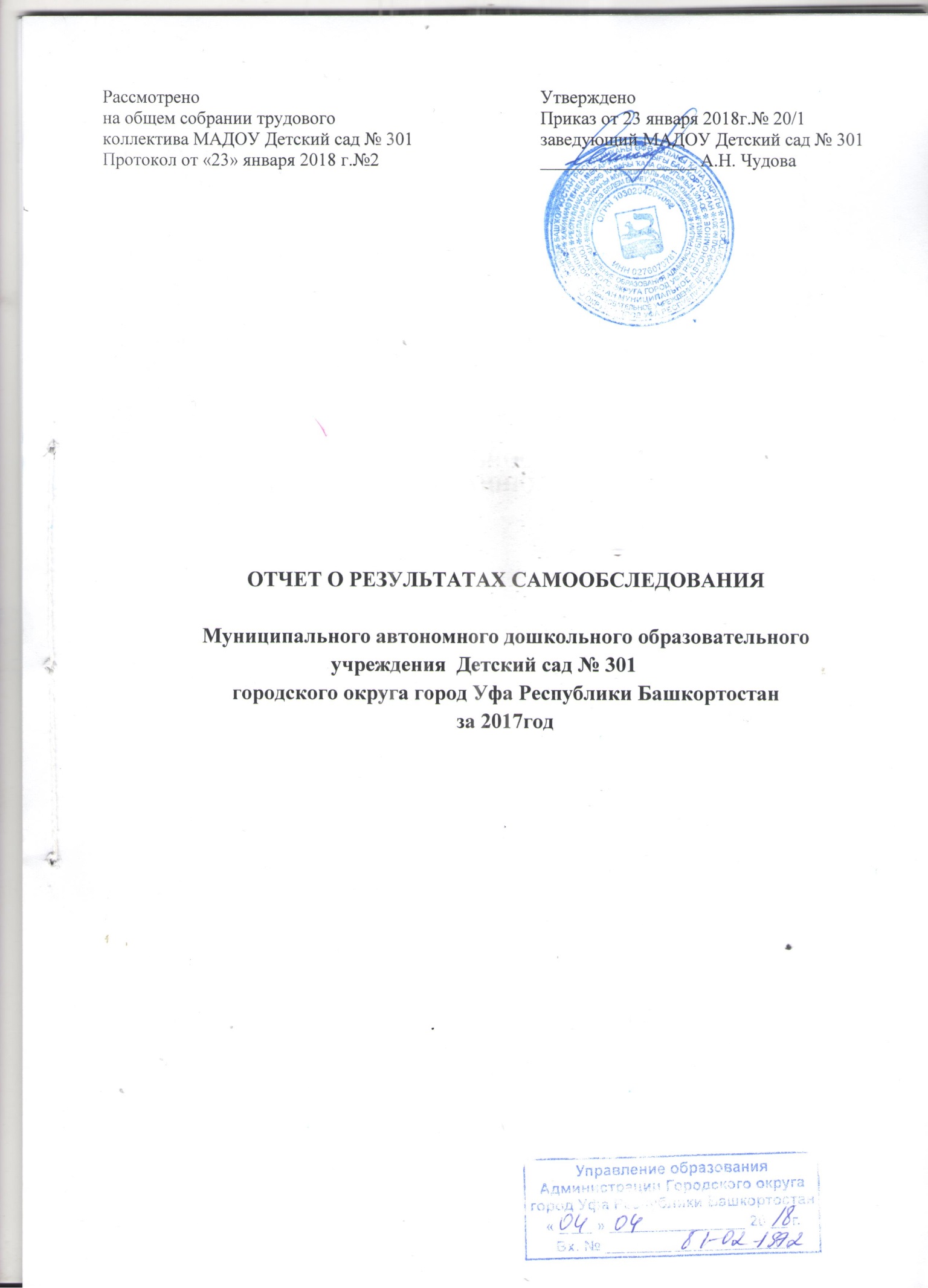 СодержаниеВВЕДЕНИЕОтчет по результатам самообследования деятельности МАДОУ  Детский сада № 301 составлен в соответствии: -с п.3.ч.2 ст.29 Федерального закона «Об образовании в Российской федерации» № 273-ФЗ, -Приказом Министерства образования и науки РФ от 14.06.2013г. № 462 «Об утверждении порядка проведения самообследования образовательной организации», -Приказом Министерства образования и науки Российской Федерации от 14.12. 2017г. № 1218 «Об изменениях, которые вносятся в Порядок проведения самообследования образовательной организации, утвержденный приказом Министерства образования и науки Российской Федерации от 14.06.2013г. № 462» Цель аналитической работы: проанализировать деятельность коллектива МАДОУ Детский сад №301, а именно:–  достигнутый уровень образовательных услуг;– достигнутый уровень результатов, условий развития, воспитания и образования детей;– определить и представить общественности состояние и перспективы развития МАДОУ Детский сад №301.Информационной основой аналитического отчета является образовательная статистика, включая данные маркетинговых исследований и мониторинга качества образования, аналитические отчеты педагогов и специалистов МАДОУ.Предмет изучения - аналитические показатели (критерии самообследования), содержательно характеризующие образовательную деятельность МАДОУ Детский сад №301, которые включают в себя сочетание качественных и количественных показателей эффективности использования ресурсов, а также анализ динамики роста качества образовательных услуг.Показатели сформированы на основе внешней и внутренней оценок качества образования в МАДОУ Детский сад №301.Внешняя оценка:участие в процедуре оценки качества дошкольного образования;мониторинг социального развития воспитанников МАДОУ Детский сад №301;процедуры профессиональной аттестации педагогов МАДОУ Детский сад № 301;оценка качества предоставляемых образовательных услуг заказчиками (родителями воспитанников).Внутренняя оценка:мониторинг уровня деятельности по освоения детьми содержания образовательных областей ООП ДО;выполнение намеченного плана и годовых задач.За основу взяли аналитические показатели деятельности, предусмотренные Порядком проведения самообследования образовательной организацией (Приказ Министерства образования и науки РФ от 14.06.2013г. № 462 «Об утверждении порядка проведения самообследования образовательной организацией». Регистрационный N 28908).В процессе самообследования проводится анализ и оценка:образовательной деятельности;системы управления организации;содержания и качества подготовки обучающихся;организации учебного процесса;востребованности выпускников,качества кадрового обеспечения;учебно-методического, библиотечно-информационного обеспечения;материально-технической базы;функционирования внутренней системы оценки качества образования;анализ показателей деятельности организации, подлежащей самообследованию, устанавливаемых федеральным органом исполнительной власти, осуществляющим функции по выработке государственной политики и нормативно-правовому регулированию в сфере образования.РАЗДЕЛ 1. АНАЛИТИЧЕСКАЯ ЧАСТЬ1.1. Общая характеристика УчрежденияМуниципальное автономное дошкольное образовательное учреждение  Детский сад № 301 городского округа город Уфа Республики Башкортостан  (МАДОУ Детский сад № 301), находится по адресу: 450099, Республика Башкортостан, г.Уфа,  Октябрьский район, ул. Баязита Бикбая, 18/1.   Тел./факс: 8 (347) 234-34-24Е-mail: электронный адрес Luchik2-301@mail.ruhttp: //detsad-301.ru/,Организационно-правовая форма - муниципальное  автономное учреждение.Тип образовательного учреждения - дошкольное образовательное учреждение.МАДОУ Детский сад № 301 осуществляет  деятельность в соответствии с: Федеральным законом  от 29.12.2012 N 273-ФЗ «Об образовании в Российской Федерации»;СанПиН 2.4.1.3049-13 «Санитарно-эпидемиологические требования к устройству, содержанию и организации режима работы дошкольных образовательных организаций»;Уставом МАДОУ детский сад № 301;Локальными нормативными актами, содержащими нормы, регулирующие образовательные отношения  в пределах своей компетенции в соответствии с законодательством Российской Федерации.Целями деятельности Учреждения являются:Осуществлять интеллектуальное, социально-коммуникативное,  художественно-эстетическое и физическое развитие ребенка в соответствии с реализуемой образовательной программой.Основными задачами Учреждения являются:охрана жизни и укрепление физического и психического здоровья детей;обеспечение познавательного, речевого, социально-коммуникативного, художественно-эстетического и физического развития воспитанников;подготовка ребенка к сознательной жизни в свободном обществе в духе понимания мира, толерантности, чувства собственного достоинства;воспитание, с учетом возрастных особенностей детей, гражданственности, уважения к правам и свободам человека, любви к окружающей природе, Родине, семье;осуществление необходимой коррекции недостатков в физическом и  психическом развитии детей;взаимодействие с семьями детей для обеспечения полноценного развития воспитанников;оказание консультативной и методической помощи родителям (законным представителям) по вопросам воспитания, образования и развития детей.Учреждение осуществляет виды деятельности:- образовательную деятельность по основным общеобразовательным программам дошкольного образования;- образовательную деятельность по программам дополнительного образования;- обеспечение присмотра и ухода за детьми;- финансово-хозяйственную деятельность. Образовательная деятельность осуществляется в соответствии с Лицензией на осуществления образовательной деятельности, выданной Управлением по контролю и надзору в сфере образования РБ  04.16.2016 г. № 3691.Общая численность воспитанников – 440 ребёнок  в возрасте от 2 до 8 лет,  99,3% детей от общей численности воспитанников  получают услуги по реализации образовательных программ в соответствии с лицензией  Режим работы Учреждения:  – пятидневная рабочая неделя, с  12 - часовым пребыванием детей с 7.00 до 19.00. Выходные дни – суббота, воскресенье, праздничные дни.1.2.Оценка системы управления Учреждения.Деятельность МАДОУ Детский сад №301 выстроена в соответствии с Уставом, Образовательной программой, Программой развития.Управляющая система состоит из двух блоков:I блок -    общественное управление:           Наблюдательный  совет- это орган надзора и контроля использования руководителем учреждения имущества и финансов. В обязательном порядке наблюдательный совет автономного учреждения дает заключения:• по проекту плана финансово-хозяйственной деятельности автономного учреждения;• по предложениям руководителя автономного учреждения о выборе кредитных организаций, в которых автономное учреждение может открыть расчетные счета.Общее собрание трудового коллектива – принимает новые редакции Устава Учреждения, заключает коллективные  договора, утверждает Правила  внутреннего трудового распорядка, вносит предложения в части материально-технического обеспечения и оснащения образовательного процесса,  мероприятий по охране и укреплению здоровья детей и работников Учреждения.Педагогический совет – утверждает планы работы Учреждения, направления образовательной деятельности ДОУ, принимает образовательные программы, принимает решение об участии учреждения в инновационной и экспериментальной деятельности, организует распространение педагогического опыта.Общее родительское собрание – принимает решение о содействии руководству МАДОУ Детский сад №301  в совершенствовании условий для осуществления образовательного процесса, охраны жизни и здоровья, гармоничного развития личности ребенка; в защите законных прав и интересов детей; в организации и проведении массовых воспитательных мероприятий, в оказании спонсорской помощи детскому саду.II блок   -    административное   управление, имеющее многоуровневую структуру:I уровень - заведующий МАДОУ Детский сад №301. Заведующий самостоятельно решает вопросы деятельности учреждения, не отнесённые к компетенции других органов управления (Учредителя). Управленческая деятельность заведующего обеспечивает материальные, организационные, правовые, социально-психологические условия для реализации функции управления жизнедеятельностью и образовательным процессом в МАДОУ Детский сад №301, утверждает стратегические документы (Образовательную программу, Программу развития и другие).Объект управления заведующего – весь коллектив дошкольной образовательной организации. II уровень – старший воспитатель,   заместитель заведующего по административно – хозяйственной части.Курируют вопросы методического и материально-технического обеспечения образовательного процесса.Объект управления – часть коллектива согласно функциональным обязанностям.III уровень - воспитатели, специалисты.Организуют образовательный процесс,  создают условия для успешного и качественного образования, воспитания и развития воспитанников, взаимодействуют с родителями воспитанников.Объект управления третьего уровня  – дети и их родители. IV уровень – обслуживающий персонал.1.3.Оценка образовательной деятельности, организации учебного процесса, содержания и качества подготовки. В Учреждении разработана и реализуется «Программа развития МАДОУ Детский сад № 301 на 2017-2019 гг.».  МАДОУ Детский сад № 301 осуществляет образовательную деятельность в соответствии с Образовательной  программой  МАДОУ Детский сад № 301, разработанной с учетом примерной основной образовательной программой дошкольного образования и комплексной программой «Детство» под редакцией Т.И. Бабаевой, А.Г. Гогоберидзе, О.В. Солнцевой, а также парциальных программ  Гасанова Р.Х. «Земля отцов»; Н.Н. Авдеева, О.Л.  Князева,  Р.Б. Стеркина. «Основы безопасности детей дошкольного возраста»; Н.Н.Кондратьева,Т.А.Шиленок. Программа экологического образования   детей дошкольного возраста «Мы».;  О.С. Ушакова «Программа развития речи дошкольников»; Т.Б. Филичева, Т.В. Чиркина «Коррекционное воспитание и обучение детей 5-7 летнего возраста с общим недоразвитием речи».В учреждении функционирует система методической работы: разрабатывается и утверждается на собрании трудового коллектива ежегодный годовой план образовательной работы. План разрабатывается с учетом анализа предыдущей деятельности,  включает все необходимые разделы, что позволяет ДОУ постоянно осваивать новый уровень развития, используются различные формы методической работы с кадрами.Контроль  за ходом и результатами образовательной работы с детьми во всех возрастных группах ДОУ осуществляется   целенаправленно, носит системный характер. Результаты фиксируются в форме таблиц оперативного, контроля и в форме справок о проведении тематических проверок.Анализ индивидуального развития воспитанников.В  учреждении проводится оценка индивидуального развития воспитанников в рамках педагогической диагностики, на основании разрешения родителей (законных представителей воспитанников) по трём направлениям: мониторинг детского развития, степень готовности к школе, мониторинг  адаптации вновь поступивших детей к условиям пребывания в ДОУ.Педагогами проводится анализ результатов педагогической диагностики в сентябре и  апреле. Результаты мониторинга используются исключительно для решения следующих образовательных задач:1) индивидуализации образования (в том числе поддержки ребенка, построения его образовательной траектории или профессиональной коррекции особенностей его развития);2)  оптимизации работы с группой детей.Анализ системы дополнительного образования детей. В рамках Основной образовательной  программы ДОУ, с целью реализации запросов родительского контингента  в учреждении функционируют дополнительные  платные образовательные   услуги. Спектр дополнительных  платных образовательных услуг в учреждении индивидуален, разнообразен и ведётся по нескольким направлениям: художественно-эстетическое, физическое, познавательное, социальное. Платные образовательные услуги  реализуются согласно  утверждённым авторским программам педагогов ДОУ.Дополнительные образовательные программы, реализуемые  в МАДОУ  Детский сад № 301  городского округа город Уфа Республики Башкортостан.   1.Дополнительная образовательная программа «В стране непослушных звуков» по обучению правильному произношению для  детей  3 — 5 лет.  Автор-составитель:  учитель-логопед Хамитова Гульнара Фаритовна., направленность Социально-педагогическая, форма реализации – дополнительная образовательная платная услуга. 2.Дополнительная образовательная программа «Обучение детей                                  нетрадиционному рисованию» для детей 3 — 7 лет. Автор-составитель: педагог дополнительного образования по изобразительной деятельности  Шабаева Ольга Павловна, направленность художественно-эстетическая, форма реализации – дополнительная образовательная платная услуга.3. Дополнительная образовательная программа по хореографии для детей 5 — 7 лет «Танцы, игры, упражнения для красивого движения». Автор-составитель: музыкальный руководитель Горбунова Ирина Владимировна, направленность - художественно-эстетическая, форма реализации - дополнительная образовательная платная услуга.4.Дополнительная образовательная программа развития творческих способностей детей средствами театрального искусства «Театр, творчество, дети». Дополнительная образовательная программа по театральной деятельности для детей 3 — 7 лет. Автор-составитель: музыкальный руководитель Астафьева Алла Юрьевна,  направленность художественно-эстетическая, форма реализации – дополнительная образовательная платная услуга5.Дополнительная образовательная программа по физическому развитию с элементами акробатики для детей 4-7 лет «Акробатика для дошколят». Автор-составитель инструктор по физическому воспитанию Старцева Марина Николаевна, направленность - социально-педагогическая, форма реализации –  дополнительная образовательная платная услуга.6.Дополнительная образовательная программа «Комплексная сказкотерапия».  Автор-составитель педагог-психолог Гилязова Зульфия Анваровна, направленность - социально-педагогическая, форма реализации – дополнительная образовательная платная услуга.7.Дополнительная образовательная программа развития творческих способностей детей 2-7 лет средствами художественной деятельности  «Лепим из глины». Автор – составитель воспитатель Зиева Рина Ринатовна, направленность - художественно-эстетическая, форма реализации – дополнительная образовательная платная услуга.8.Дополнительная образовательная программа «Весёлая арифметика» для детей 5-7 лет, посещающих дошкольное образовательное учреждение. Автор-составитель воспитатель Сафонова Надежда Александровна, направленность -социально-педагогическая, форма реализации –  дополнительная образовательная платная услуга.9. Дополнительная образовательная программа по обучению грамоте « Грамотейка» для детей 5-7 лет, посещающих дошкольное образовательное учреждение Автор – составитель воспитатель Фёдорова Екатерина Валерьевна, направленность - социально-педагогическая, форма реализации –  дополнительная образовательная платная услуга.Деятельность ведется квалифицированными педагогами на основании Лицензии на осуществления образовательной деятельности, выданной Управлением по контролю и надзору в сфере образования РБ  04.16.2016 г. № 3691.1.5.Оценка качества кадрового, учебно-методического, библиотечно-информационного обеспечения.Сведения о педагогическом составе :Коллектив педагогов объединяет 30 специалиста: из них старших воспитателей-1, педагог-психолог-1, учитель-логопед-1 музыкальные руководители-2, инструкторы по физкультуре-1, воспитатели - 24, ДОУ полностью укомплектовано (100%) профессиональными кадрами, качественная характеристика которых включает:ОбразованиеКвалификационная  категорияУчастие педагогов в мероприятиях города, района, Республики Башкортостан Обобщение позитивного педагогического опытаПедагоги учреждения систематически повышают уровень профессионального образования. В 2017 году 22 педагогических работников прошли  курсы повышения квалификации;  2 педагогам была присвоена  высшая квалификационная категория, 6 педагогам была присвоена  первая квалификационная категория.Методический кабинет оформлен в соответствии с необходимыми требованиями. Материал подобран и систематизирован по следующим разделам: нормативные и инструктивные материалы; методическая и справочная литература; детская художественная литература; методические материалы, рекомендации. Кабинет работает систематически и эффективно, педагоги постоянно пользуются его услугами.                      1.6.Оценка  материально-технической базы.Материально-техническое обеспечение образовательной  работы ДОУ соответствует рекомендациям органов управления образованием; образовательный процесс осуществляется на высоком уровне с применением всех необходимых материалов и оборудования.Развивающая предметно-пространственная среда соответствует реализуемым программам и технологиям; выстроена с учетом половозрастных особенностей воспитанников с соблюдением СанПиН; оснащение и оборудование групповых помещений и помещений ДОУ соответствует принципам построения развивающей среды. Педагогами разработаны авторские методические, дидактические пособия и материалы; продукты деятельности детей представлены в интерьере групп и помещений ДОУ.Тип здания: двухэтажное;  Год ввода в эксплуатацию:  1986 г.;Количество групповых помещений: 12 групп.МАДОУ Детский сад № 301 снабжен центральным отоплением, холодным и горячим водоснабжением, канализацией.В МАДОУ Детский сад № 301 функционируют специальные помещения:музыкальный залспортивный  зал; медицинский кабинет;методический кабинет;кабинеты педагога-психолога;кабинет учителя-логопедакабинет дополнительного образования. Обеспечение безопасности:-круглосуточная пультовая   охрана через кнопку тревожной сигнализации;-автоматическая пожарная сигнализация со звуковым оповещателем;-в каждой комнате детского сада установлен дымовой датчик;-прямая телефонная пожарная связь;-запасные противопожарные выходы;-имеются 18 огнетушителей и 8 пожарных кранов;-в группах оформлены уголки безопасности для детей и информация для родителей в приемных;-воспитатели проводят как беседы, так и занятия с детьми на тему пожарной безопасности в детском саду и дома, проходят выставки рисунков;-2 раза в год проводятся практические занятия по правилам эвакуации в случае возникновения пожара совместно со специалистами пожарной части;-проводятся тестовые срезы с персоналом по проверке знаний по пожарной безопасности;-видеонаблюдение;-система входа в МАДОУ детский сад № 301 обеспечивается службой «Ваша безопасность».Антитеррористическая деятельность. -проводятся беседы и практические занятия с детьми на нахождение бесхозного предмета и действие в случае возникновения ЧС;-на 1 этаже детского сада ведется постоянное дежурство сотрудников (вахтеров);-проводится ежедневная проверка целостности входных дверей, замков;-прогулочные площадки ежедневно проверяются перед прогулкой воспитателями на наличие постороннего предмета;.Технические средства обучения: компьютер – 4, ноутбук - 2, с выходом в интернет; музыкальный центр – 2;; принтер – 3;  ксерокс – 2, мультимедийное оборудование – 2 шт., Развивающая предметно-пространственная среда МАДОУ Детский сад  № 301.Групповые помещения включают раздевалку, игровую, умывально-туалетную комнату, спальную. Расположение мебели и игрового оборудования отвечает требованиям СанПиН, технике безопасности, возрастным особенностям детей, принципам психологического комфорта. Развивающая предметно-пространственная  среда многофункциональна, это позволяет создать условия для разных видов детской активности, с учётом рационального использования пространства.1.7.Оценка функционирования внутренней системы оценки качества образованияВ рамках деятельности учреждения проводится внутренний мониторинг качества образования (далее ВМКО) основанный на систематическом анализе качества реализации образовательного процесса, его ресурсного обеспечения и его результатов. Для нормативно-правовой регламентации функционирования внутреннего мониторинга качества в учреждении утверждены локальные нормативные акты, устанавливающие содержание и порядок осуществления ВМКО. Результаты функционирования внутренней системы оценки качества образования оформляются в виде отчетных материалов (аналитические справки, отчет о результатах самообследования и т.д.)РАЗДЕЛ 2.Показатели деятельности Муниципального автономного дошкольного образовательного учреждения Детский сад № 301 городского округа город Уфа Республики Башкортостан                                           Дата: 23.01.18г.ВВЕДЕНИЕ…………………………………………………………………..3РАЗДЕЛ 1. АНАЛИТИЧЕСКАЯ ЧАСТЬ…………………………………51.1. Общая характеристика Учреждения…………………………………….51.3.Оценка системы управления Учреждения………………………………61.4.Оценка образовательной деятельности, организации учебного процесса, содержания и качества подготовки …………………………….81.4. Анализ востребованности выпускников………………………………121.5.Оценка качества кадрового, учебно-методического,                                                  библиотечно-информационного обеспечения………………………………131.6. Оценка материально-технической базы………………………………..151.7. Оценка функционирования внутренней системы оценки качества образования…………………………………………………………………..18РАЗДЕЛ 2.  ПОКАЗАТЕЛИ  ДЕЯТЕЛЬНОСТИ, ПОДЛЕЖАЩЕЙСАМООБСЛЕДОВАНИЮ…………………………....19Основные функции управленияАнализ реализацииРазработка планов деятельности учреждения, обеспечивающих качество оказываемых услуг .Разработаны:-Программа развития на 2016-2019 гг.-Образовательная программа МАДОУ Детский сад № 301Осуществление контроля за выполнением разработанных  планов,  обеспечение бесперебойной работы учреждения.В МАДОУ действуют органы государственного и общественного управления: Наблюдательный совет, Педагогический совет ДОУ, Общее собрание трудового коллектива, Родительский комитет.Создана система внутрисадовского контроля по направлениям деятельности. Полнота реализации планов составляет 90-100%Поддержание высокопрофессионального коллектива путем качественного отбора персонала, и его обучения.Разработаны инструкции в соответствии со штатным расписанием. КПК прошли на 01.01.2018-96,9% педагогов.За 5 лет 7 помощников воспитателей получили среднее профессиональное образование, 2 педагога – высшее. Высшая  аттестационная категория присвоена 15 педагогам 50,%),первая-8 (26,7%)Анализ статистических данных показал, что в течение года общеобразовательная услуга дошкольного образования была предоставленадля 99,3% детей; дополнительными платными образовательными услугамивоспользовались 368  детей, что составляет 83,6 % от общего количества детей, посещающих МАДОУ Детский сад №301.МАДОУ Детский сад №301 осуществляет различные направления сетевого взаимодействия:- с МОУ СОШ № 37 –, праздники и развлечения;  экскурсии на территорию школы и в школу; посещение детьми подготовительных групп уроков. По плану совместной работы между двумя учреждениями осуществляется работа по психологической подготовке детей детского сада к школе. Выпускники детского сада имеют высокий уровень подготовки и успешно продолжают обучение.- с  Северной зональной психолого-медико-педагогической комиссией г.Уфы – проведение ПМПК с целью выявления возможных проблем в обучении и развитии, определения адекватной формы обучения.- с театрами, Национальным музеем Республики Башкортостан;  центром детского творчества «Салям»; – творческое сотрудничество в целях совершенствования системы художественно – эстетического, нравственного, патриотического, экологического образования и духовного формирования детей.- с детской поликлиникой № 43 г. Уфы - проведение лечебно–профилактических мероприятий.- с РОО, ГУО – методические объединения воспитателей, консультации по организации образовательного процесса, прохождение КПК и аттестации педагогов.- с ГБПОУ Уфимский многопрофильный профессиональный колледж (Договор от 01.09.17.№4) - прохождение практики студентами, , посещение организованной образовательной деятельности и т.д.В рамках создания необходимых условий для формирования ответственных взаимоотношений с семьями воспитанников и развития компетентности родителей (способности разрешать разные типы социально – педагогических ситуаций, связанных с воспитанием ребёнка); обеспечение права родителей на уважение и понимание, на участие в жизни детского сада используются разнообразные формы работы.родительские собрания, круглые столы, семинары;консультации всех специалистов;совместные выставки, акции;спортивные и музыкальные праздники;театральная неделя, День здоровья, День открытых дерей;информационные стенды;анкетирование  родителей для корректировки образовательной программы; тренинг знакомства с родителями в группе раннего возраста; онлайн-консультации и вебинары.1.4. Оценка востребованности выпускниковПринятие новых Федеральных Государственных Образовательных Стандартов дошкольного образования – важный этап преемственности деятельности детского сада и школы. Механизм осуществления преемственности, его составные части функционируют с помощью определенных форм и методов, реализуемых в процессе специально организованной деятельности администрации, педагогов, учителей начальных классов и родителей по созданию условий для эффективного и безболезненного перехода детей в начальную школу. Для обеспечения преемственности содержания дошкольного и начального общего образования в Учреждении в рамках годового плана разработан и реализован план взаимодействия МАДОУ Детский сад №301 и МОУ СОШ №37. Так, в течение года педагог – психолог курировал выпускников МАДОУ Детский сад №301 в школе, проводил анализ течения адаптации выпускников к школе. С детьми подготовительных групп проводился мониторинг готовности к школьному обучению. Кроме этого, воспитатели в группах оформляли центры для игр в школу, организуют развлечение посвященное дню знаний; встречи с первоклассниками, выпускниками ДОУ. Для родителей были оформлены информационные бюллетени и консультации «Развитие коммуникативных способностей, познавательной активности у детей 6,5 – 7 лет», «Тип личности ребенка и его готовности к школе» и т.д.Таким образом, план предполагает использование разнообразных форм работы, позволяющих эффективно решать задачи подготовки детей к школьному обучению, и их успешной адаптации в начальной школе. Об этом свидетельствуют результаты психолого-педагогической диагностики.Результаты  обследования  готовности детей подготовительных   группк школьному обучению.Мотивационная готовностьИнтеллектуальная готовностьТаким образом, уровень деятельности детей подготовительных к школе групп высокий, необходимые компетенции сформированы. Работа проводилась в тесном сотрудничестве со школой и родителями воспитанников.Все     намеченные     годовые	задачи    выполнены.     Анализ мониторинга  уровня усвоения программы,  уровня развития интегративных качеств, психологической готовности к школе  показал, что дети готовы к обучению в школе, а выпускники востребованы, легко адаптируются  и имеют хороший рейтинг в школах.По результатам проведенной психодиагностики проведены беседы с родителями , составлены рекомендации воспитателям, отобраны дети для проведения коррекционно-развивающих занятий по развитию познавательной сферы, мативационной готовности к школе.Высшее образование педагогической направленностиСреднее профессиональное образование  педагогической направленности14 человек16 человек46,7 %53,3%всего аттестованных педагогов:количество/процентывысшая квалификационная категория:количество/проценты первая  квалификационная категория:количество/проценты23 человека /76,7%15/50%8/26,7%Уровень обобщениятемаформа обобщенияместо обобщения (полностью)Октябрьский район«Лучшая визитная карточка»Информационный  буклетОтдел образования Администрации Октябрьского района ГО город Уфа Республики Башкортостан. Конкурс «Лучшая визитная карточка , 3 местог.Уфа«Уфа-город развивающий традиции патриотизма»Информационныйматериал (Описание опыта работы в ДОУ с фото -приложениями)ХI КОНКУРС НА СОИСКАНИЕ ОБЩЕСТВЕННОЙ ГОРОДСКОЙ ПРЕМИИ «ДОСТОЯНИЕ СТОЛИЦЫ»Республика БашкортостанЦикл занятий по профилактике детского дорожно-транспортного травматизма для детей 4-5 лет «Мой приятель светофор»Методическая разработка с фото и видео-приложениямиРеспубликанский конкурс утренников, открытых занятий на тему «Моя заботливая мама», посвящённый перевозкам детей в специальных удерживающих устройствах, среди ЮИД - воспитанников старших групп дошкольных образовательных учреждений Республики Башкортостан (01.02.17-01.03.17).РФ «Профессиональная компетенция педагогов дошкольного образования в сфере использования информационно-коммуникационных технологий» (02.02.2017). Методическая разработкаВсероссийская  научно-практическая конференция «Информационно-коммуникационные технологии как инструмент реализации ФГОС дошкольного образования».N п/пПоказателиЕдиница   измерения1.Образовательная деятельность1.1Общая численность воспитанников, осваивающих образовательную программу дошкольного образования, в том числе:440 человек1.1.1В  режиме полного дня (8 - 12 часов)410 человек1.1.2В режиме кратковременного пребывания (3 - 5 часов)30 человек1.1.3В семейной дошкольной группе3 человека1.1.4В форме семейного образования с психолого-педагогическим сопровождением на базе дошкольной образовательной организации0 человек1.2Общая численность воспитанников в возрасте до 3 лет60 человек1.3Общая численность воспитанников в возрасте от 3 до 8 лет380 человек1.4Численность/удельный вес численности воспитанников в общей численности воспитанников, получающих услуги присмотра и ухода:440 человек/100 %1.4.1В режиме  полного дня (8 - 12 часов)410 человека/93,2%1.4.2В режиме продленного дня (12 - 14 часов)0 человек/0 %1.4.3В режиме круглосуточного пребывания0 человек/ 0%1.5Численность/удельный вес численности воспитанников с ограниченными возможностями здоровья в общей численности воспитанников, получающих услуги:1 человека/0,2%1.5.1По коррекции недостатков в физическом и (или) психическом развитии0 человек/ 0%1.5.2По освоению образовательной программы дошкольного образования1 человек/0,2%1.5.3По присмотру и уходу1 человек/0,2%1.6Средний показатель пропущенных дней при посещении дошкольной образовательной организации по болезни на одного воспитанника8,1 день1.7Общая численность педагогических работников, в том числе:30 человека1.7.1Численность/удельный вес численности педагогических работников, имеющих высшее образование14 человек/46,7 %1.7.2Численность/удельный вес численности педагогических работников, имеющих высшее образование педагогической направленности (профиля)14 человек/46,7%1.7.3Численность/удельный вес численности педагогических работников, имеющих среднее профессиональное образование16 человек/53,3%1.7.4Численность/удельный вес численности педагогических работников, имеющих среднее профессиональное образование педагогической направленности (профиля)16 человек/53,3%1.8Численность/удельный вес численности педагогических работников, которым по результатам аттестации присвоена квалификационная категория, в общей численности педагогических работников, в том числе:23 человека/76.7%1.8.1Высшая15 человек/ 50 %1.8.2Первая8 человек/26,7 %1.9Численность/удельный вес численности педагогических работников в общей численности педагогических работников, педагогический стаж работы которых составляет:     30 человек/ 100%1.9.1До 5 лет6 человека/20 %1.9.2Свыше 30 лет4 человек/17, 2%1.10Численность/удельный вес численности педагогических работников в общей численности педагогических работников в возрасте до 30 лет2 человека/6,6%1.11Численность/удельный вес численности педагогических работников в общей численности педагогических работников в возрасте от 55 лет6 человек /20%1.12Численность/удельный вес численности педагогических и административно-хозяйственных работников, прошедших за последние 5 лет повышение квалификации, профессиональную переподготовку по профилю педагогической деятельности или иной осуществляемой в образовательной организации деятельности, в общей численности педагогических и административно-хозяйственных работников32 человека/100 %1.13Численность/удельный вес численности педагогических и административно-хозяйственных работников, прошедших повышение квалификации по применению в образовательном процессе федеральных государственных образовательных стандартов в общей численности педагогических и административно-хозяйственных работников31 человек/96,9%1.14Соотношение "педагогический работник/воспитанник" в дошкольной образовательной организации1/151.15Наличие в образовательной организации следующих педагогических работников:1.15.1Музыкального руководителяимеется1.15.2Инструктора по физической культуреимеется1.15.3Учителя-логопедаимеется1.15.4Логопедаимеется1.15.5Учителя-дефектологанет1.15.6Педагога-психологаимеется2.Инфраструктура2.1.Общая площадь помещений, в которых осуществляется образовательная деятельность, в расчете на одного воспитанника2,1 кв. м2.2.Площадь помещений для организации дополнительных видов деятельности воспитанников218,1кв. м2.3.Наличие физкультурного залада2.4.Наличие музыкального залада2.5.Наличие прогулочных площадок, обеспечивающих физическую активность и разнообразную игровую деятельность воспитанников на прогулкеда